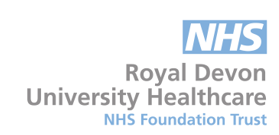 JOB DETAILS JOB DETAILS Job Title Medical Physicist in Imaging and Radiation SafetyReports to Lead Physicist for Diagnostic Radiology PhysicsBand 7Department/Directorate Medical Physics/Specialist Services JOB PURPOSE JOB PURPOSE The main role of this position is to participate in all aspects of the work of the Clinical & Radiation Physics Groups which provide highly specialist clinical technical services. Responsibilities are across both the Royal Devon University Healthcare NHS Foundation Trust (0.5 wte) and Torbay and South Devon NHS Foundation Trust (0.5 wte). Services are also provided to Northern Devon Healthcare NHS Trust, and other customers including the University of Exeter PET-CT.The position will be based at either the Royal Devon & Exeter (Wonford) site, or at Torbay Hospital, with opportunity to travel to other NHS and private customers as required.The major component of this position is scientific services to Diagnostic RadiologyThis includes:Undergoing Advanced Training in all areas of Diagnostic Radiology Imaging Physics and Radiation Safety, to include non-ionising as required. Handling complex dosimetry equipment to perform routine calibration and monitoring of highly complex radiation-producing equipment.Providing specialised advice and guidance, where necessary, to the department in matters relating to imaging with ionising radiations, patient dosimetry and radiation safety of patients and staff.Presenting clinical data to medical staff and upholding legal requirements.Being responsible on a day-to-day basis to the relevant Physicist in charge of the areas in which work is currently being performed.Having a keen sense of responsibility with a high degree of accuracy and taking personal initiative.Contributing to research and development projects where assigned, including making a major contribution to the commissioning of new radiological equipment, software and techniques.Occasionally performing Quality Control measurements in evenings or weekends in order to maintain essential clinical services The main role of this position is to participate in all aspects of the work of the Clinical & Radiation Physics Groups which provide highly specialist clinical technical services. Responsibilities are across both the Royal Devon University Healthcare NHS Foundation Trust (0.5 wte) and Torbay and South Devon NHS Foundation Trust (0.5 wte). Services are also provided to Northern Devon Healthcare NHS Trust, and other customers including the University of Exeter PET-CT.The position will be based at either the Royal Devon & Exeter (Wonford) site, or at Torbay Hospital, with opportunity to travel to other NHS and private customers as required.The major component of this position is scientific services to Diagnostic RadiologyThis includes:Undergoing Advanced Training in all areas of Diagnostic Radiology Imaging Physics and Radiation Safety, to include non-ionising as required. Handling complex dosimetry equipment to perform routine calibration and monitoring of highly complex radiation-producing equipment.Providing specialised advice and guidance, where necessary, to the department in matters relating to imaging with ionising radiations, patient dosimetry and radiation safety of patients and staff.Presenting clinical data to medical staff and upholding legal requirements.Being responsible on a day-to-day basis to the relevant Physicist in charge of the areas in which work is currently being performed.Having a keen sense of responsibility with a high degree of accuracy and taking personal initiative.Contributing to research and development projects where assigned, including making a major contribution to the commissioning of new radiological equipment, software and techniques.Occasionally performing Quality Control measurements in evenings or weekends in order to maintain essential clinical services KEY WORKING RELATIONSHIPS The key working relationships are primarily those with staff from departments utilising medical exposures – Radiology , Nuclear Medicine, Cardiology etc, other members of the Clinical & Radiation Physics teams together with staff elsewhere in Medical Physics, but will also include external customers and third parties such as equipment maintenance engineers These will include :Clinical ScientistsClinical TechnologistsRadiographersMedical staffNursing staffClerical staffExternal customersExternal contractorsThere will also be some liaison with Medical Physics and Clinical Scientist staff on a regional/national basis.The key working relationships are primarily those with staff from departments utilising medical exposures – Radiology , Nuclear Medicine, Cardiology etc, other members of the Clinical & Radiation Physics teams together with staff elsewhere in Medical Physics, but will also include external customers and third parties such as equipment maintenance engineers These will include :Clinical ScientistsClinical TechnologistsRadiographersMedical staffNursing staffClerical staffExternal customersExternal contractorsThere will also be some liaison with Medical Physics and Clinical Scientist staff on a regional/national basis.ORGANISATIONAL CHART ORGANISATIONAL CHART 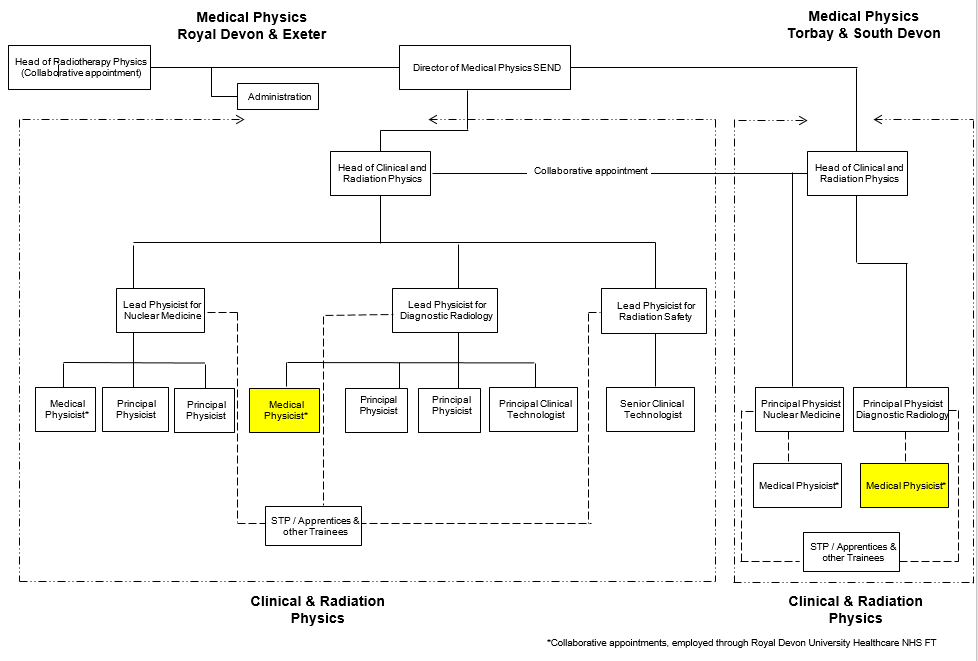 KEY RESULT AREAS/PRINCIPAL DUTIES AND RESPONSIBILITIES KEY RESULT AREAS/PRINCIPAL DUTIES AND RESPONSIBILITIES Clinical/ScientificProvide scientific support for all aspects of imaging with ionising radiations, making judgements involving complex facts & situations which require the analysis and interpretation of a range of options.Contribute to the specification and selection of radiological equipmentPerform acceptance and commissioning measurements on new radiological equipment and advise of suitability for clinical useUndertake routine and non-routine quality control measurements to a high degree of accuracy on a broad spectrum of highly complex patient-critical equipment. Undertake complex analysis of imagesAdvise on safety and suitability of equipment for clinical use.Contribute to optimisation of medical exposures for patients undergoing diagnosis and treatment Coordinate the programme of Dose Audit and in conjunction with the MPE advise on Diagnostic Reference Levels for medical exposures.Carry out complex dose calculations using computational methods to calculate dose and risk to patientsAdvise medical staff on events which may result in doses exceeding the thresholds for tissue effectsContribute to the investigation and analysis of untoward events and, in conjunction with the MPE determine if any such events are notifiable to CQC as a Significant Accidental or Unintended ExposurePrepare radioactive substances for administration to patients, maintaining eye/hand physical coordination skills in order that accurate doses may be given and radioactive contamination is contained safely.Maintain sterile conditions within biological containment systems when preparing injectable radionuclides in line with Infection Control guidanceParticipate in the delivery of the radionuclide therapy serviceAssist the lead physicist for Radiation Safety in the provision of services:Design and specification of facilities for use with ionising and non-ionising radiationsCalculations of shielding required for new or modified facilities, including application of dose constraintsPerform radiation risk assessmentsDevelopment of procedures for safe working Contribute to the optimisation of exposure of staff and public. Review of personal and environmental dosimetry measurements and contribute to investigations where Dose Investigation Levels have been exceededPerformance of radiation safety auditsUndertake routine work in all areas of Clinical & Radiation Physics when required.  Plan and organise straightforward tasks/activity programmes to meet service requirements.Contribute to the provision of scientific services in support of MRI, Ultrasound, UV and LasersClinical/ScientificProvide scientific support for all aspects of imaging with ionising radiations, making judgements involving complex facts & situations which require the analysis and interpretation of a range of options.Contribute to the specification and selection of radiological equipmentPerform acceptance and commissioning measurements on new radiological equipment and advise of suitability for clinical useUndertake routine and non-routine quality control measurements to a high degree of accuracy on a broad spectrum of highly complex patient-critical equipment. Undertake complex analysis of imagesAdvise on safety and suitability of equipment for clinical use.Contribute to optimisation of medical exposures for patients undergoing diagnosis and treatment Coordinate the programme of Dose Audit and in conjunction with the MPE advise on Diagnostic Reference Levels for medical exposures.Carry out complex dose calculations using computational methods to calculate dose and risk to patientsAdvise medical staff on events which may result in doses exceeding the thresholds for tissue effectsContribute to the investigation and analysis of untoward events and, in conjunction with the MPE determine if any such events are notifiable to CQC as a Significant Accidental or Unintended ExposurePrepare radioactive substances for administration to patients, maintaining eye/hand physical coordination skills in order that accurate doses may be given and radioactive contamination is contained safely.Maintain sterile conditions within biological containment systems when preparing injectable radionuclides in line with Infection Control guidanceParticipate in the delivery of the radionuclide therapy serviceAssist the lead physicist for Radiation Safety in the provision of services:Design and specification of facilities for use with ionising and non-ionising radiationsCalculations of shielding required for new or modified facilities, including application of dose constraintsPerform radiation risk assessmentsDevelopment of procedures for safe working Contribute to the optimisation of exposure of staff and public. Review of personal and environmental dosimetry measurements and contribute to investigations where Dose Investigation Levels have been exceededPerformance of radiation safety auditsUndertake routine work in all areas of Clinical & Radiation Physics when required.  Plan and organise straightforward tasks/activity programmes to meet service requirements.Contribute to the provision of scientific services in support of MRI, Ultrasound, UV and LasersCOMMUNICATION/RELATIONSHIP SKILLS COMMUNICATION/RELATIONSHIP SKILLS Communicate with patients and staff regarding highly complex information regarding exposure to ionising and non-ionising radiations, recognising and dealing with emotional stress and other barriers to receiving information.Liaise with clinical staff, non-clinical staff, managers, third party representatives and external suppliers to ensure interpretation and implementation of specialist radiation protection advice, to ensure work with ionising and non-ionising radiations is safe and within statutory requirements Perform and advise on dosimetry measurements in relation to medical exposures.  Provide advice to medical staff regarding the changing of clinical protocols so that doses are restricted and procedures optimised. Advise medical and radiographic staff concerning the physics aspects of uses of ionising and non-ionising radiations in diagnosis and treatment.Communicate with patients and staff regarding highly complex information regarding exposure to ionising and non-ionising radiations, recognising and dealing with emotional stress and other barriers to receiving information.Liaise with clinical staff, non-clinical staff, managers, third party representatives and external suppliers to ensure interpretation and implementation of specialist radiation protection advice, to ensure work with ionising and non-ionising radiations is safe and within statutory requirements Perform and advise on dosimetry measurements in relation to medical exposures.  Provide advice to medical staff regarding the changing of clinical protocols so that doses are restricted and procedures optimised. Advise medical and radiographic staff concerning the physics aspects of uses of ionising and non-ionising radiations in diagnosis and treatment.ANALYTICAL/JUDGEMENTAL SKILLSANALYTICAL/JUDGEMENTAL SKILLSPerform Quality Control checks on complex medical equipment, analysing the results to ensure performance is within tolerance and equipment is safe for clinical use.Inform the principal physicist and/or the lead physicist of quality control or routine results that require immediate attention.Undertake radiation protection measurements so risks to staff and members of the public are minimised.Perform Quality Control checks on complex medical equipment, analysing the results to ensure performance is within tolerance and equipment is safe for clinical use.Inform the principal physicist and/or the lead physicist of quality control or routine results that require immediate attention.Undertake radiation protection measurements so risks to staff and members of the public are minimised.PLANNING/ORGANISATIONAL SKILLSPLANNING/ORGANISATIONAL SKILLSParticipate in the working of the Medical Physics Department Quality System, suggesting Quality Improvements, undertaking audits and contributing to developments in the documentation system.Under the supervision of the lead physicists, maintain and develop departmental documentation (Instructions, Procedures, Clinical protocols etc.) recording all relevant information.Participate in the working of the Medical Physics Department Quality System, suggesting Quality Improvements, undertaking audits and contributing to developments in the documentation system.Under the supervision of the lead physicists, maintain and develop departmental documentation (Instructions, Procedures, Clinical protocols etc.) recording all relevant information.PHYSICAL SKILLS PHYSICAL SKILLS Ability to concentrate for long (hours) periods of time Good eye-hand coordinationAbility to stand up for hours at time while performing computer-aided measurements Ability to concentrate for long (hours) periods of time Good eye-hand coordinationAbility to stand up for hours at time while performing computer-aided measurements PATIENT/CLIENT CARE PATIENT/CLIENT CARE Incidental contact with patients is required, courtesy and respect for patient confidentially is required at all times.  Incidental contact with patients is required, courtesy and respect for patient confidentially is required at all times.  POLICY/SERVICE DEVELOPMENT POLICY/SERVICE DEVELOPMENT Participate in the development and implementation of protocols and procedures as required by the lead physicists and/or head of clinical and radiation physics.Participate in the development and implementation of protocols and procedures as required by the lead physicists and/or head of clinical and radiation physics.HUMAN RESOURCES HUMAN RESOURCES Participate in the training and supervision of medical physics trainees, technologists and undergraduate students as required by the head of clinical and radiation physics.Participate in the training and supervision of medical physics trainees, technologists and undergraduate students as required by the head of clinical and radiation physics.INFORMATION RESOURCES INFORMATION RESOURCES Maintain, enhance and process clinically relevant information associated with:Acceptance and commissioning of Medical devicesPatient related doses, quality control and clinical outcomesProtocols and proceduresMaintain, enhance and process clinically relevant information associated with:Acceptance and commissioning of Medical devicesPatient related doses, quality control and clinical outcomesProtocols and proceduresRESEARCH AND DEVELOPMENT RESEARCH AND DEVELOPMENT Commission new equipment, techniques and software.Propose changes to working practices for own work area to improve and develop systems in terms of efficiency and quality, after liaising closely with colleagues implement developments in own area.Provide support for clinical trials and assist in the medical physics expert assessments of formal research programmes.Participate in clinically relevant research & development, presenting the results in the literature and at meetings and at conferences to large groups of staff and members of the public, so that the innovations and improvements may become embedded in clinical practice.Develop and design techniques, software and equipment to enhance the quality and efficiency of clinical & radiation physics.Write software where necessary modifying and customising existing scripts, programmes and macros to model clinical and dosimetric situations.Commission new equipment, techniques and software.Propose changes to working practices for own work area to improve and develop systems in terms of efficiency and quality, after liaising closely with colleagues implement developments in own area.Provide support for clinical trials and assist in the medical physics expert assessments of formal research programmes.Participate in clinically relevant research & development, presenting the results in the literature and at meetings and at conferences to large groups of staff and members of the public, so that the innovations and improvements may become embedded in clinical practice.Develop and design techniques, software and equipment to enhance the quality and efficiency of clinical & radiation physics.Write software where necessary modifying and customising existing scripts, programmes and macros to model clinical and dosimetric situations.FREEDOM TO ACT FREEDOM TO ACT Prioritise and manage own work to meet service demandsSupervise the work of trainees, radiographers and medical-technical staff as required Prioritise and manage own work to meet service demandsSupervise the work of trainees, radiographers and medical-technical staff as required OTHER RESPONSIBILITIES OTHER RESPONSIBILITIES To take part in regular performance appraisal.To undertake any training required in order to maintain competency including mandatory training, e.g. Manual HandlingTo contribute to and work within a safe working environment The post holder is expected to comply with Trust Infection Control Policies and conduct him/herself at all times in such a manner as to minimise the risk of healthcare associated infectionAs an employee of the Trust, it is a contractual duty that you abide by any relevant code of professional conduct and/or practice applicable to you.  A breach of this requirement may result in action being taken against you (in accordance with the Trust’s disciplinary policy) up to and including dismissal.To take part in regular performance appraisal.To undertake any training required in order to maintain competency including mandatory training, e.g. Manual HandlingTo contribute to and work within a safe working environment The post holder is expected to comply with Trust Infection Control Policies and conduct him/herself at all times in such a manner as to minimise the risk of healthcare associated infectionAs an employee of the Trust, it is a contractual duty that you abide by any relevant code of professional conduct and/or practice applicable to you.  A breach of this requirement may result in action being taken against you (in accordance with the Trust’s disciplinary policy) up to and including dismissal.THE TRUST- VISION AND VALUES THE TRUST- VISION AND VALUES Our vision is to provide safe, high quality seamless services delivered with courtesy and respect. To achieve our vision we expect all our staff to uphold our Trust values. Our Trust values are:Honesty, Openness & IntegrityFairness,Inclusion & CollaborationRespect & DignityWe recruit competent staff that we support in maintaining and extending their skills in accordance with the needs of the people we serve.  We will pay staff fairly and recognise the whole staff’s commitment to meeting the needs of our patients.We are committed to equal opportunity for all and encourage flexible working arrangements including job sharing. We are committed to recruiting and supporting a diverse workforce and welcome applications from all sections of the community, regardless of age, disability, gender, race, religion, sexual orientation, maternity/pregnancy, marriage/civil partnership or transgender status.  We expect all staff to behave in a way which recognises and respects this diversity, in line with the appropriate standards.Our vision is to provide safe, high quality seamless services delivered with courtesy and respect. To achieve our vision we expect all our staff to uphold our Trust values. Our Trust values are:Honesty, Openness & IntegrityFairness,Inclusion & CollaborationRespect & DignityWe recruit competent staff that we support in maintaining and extending their skills in accordance with the needs of the people we serve.  We will pay staff fairly and recognise the whole staff’s commitment to meeting the needs of our patients.We are committed to equal opportunity for all and encourage flexible working arrangements including job sharing. We are committed to recruiting and supporting a diverse workforce and welcome applications from all sections of the community, regardless of age, disability, gender, race, religion, sexual orientation, maternity/pregnancy, marriage/civil partnership or transgender status.  We expect all staff to behave in a way which recognises and respects this diversity, in line with the appropriate standards.GENERAL GENERAL This is a description of the job as it is now.  We periodically examine employees' job descriptions and update them to ensure that they reflect the job as it is then being performed, or to incorporate any changes being proposed.  This procedure is conducted by the Manager in consultation with the jobholder.  You will, therefore, be expected to participate fully in such discussions.   We aim to reach agreement on reasonable changes, but if agreement is not possible, we reserve the right to insist on changes to your job description after consultation with you.The Royal Devon University Healthcare NHS FT and Torbay and South Devon NHS FT are totally smoke-free Trusts.  Smoking is not permitted anywhere on Trust property, including all buildings, grounds and car parks.  For help to quit call: 01392 207462.This is a description of the job as it is now.  We periodically examine employees' job descriptions and update them to ensure that they reflect the job as it is then being performed, or to incorporate any changes being proposed.  This procedure is conducted by the Manager in consultation with the jobholder.  You will, therefore, be expected to participate fully in such discussions.   We aim to reach agreement on reasonable changes, but if agreement is not possible, we reserve the right to insist on changes to your job description after consultation with you.The Royal Devon University Healthcare NHS FT and Torbay and South Devon NHS FT are totally smoke-free Trusts.  Smoking is not permitted anywhere on Trust property, including all buildings, grounds and car parks.  For help to quit call: 01392 207462.POST  Medical Physicist in Imaging and Radiation SafetyBAND  7RequirementsEssentialDesirableQUALIFICATION/ SPECIAL TRAININGBSc in a Physical ScienceMSc or higher degree in Medical PhysicsMIPEM or equivalentState Registration as a Clinical ScientistEEEDKNOWLEDGE/SKILLSAdvanced IT skills including Excel, Word and PowerPoint Ability to communicate effectively with different staff groups – including clinical scientists, clinical technologists, radiographers, medical staff and clerical staffPresentation SkillsKnowledge of radiology QC and dosimetry in Radiological  Physics, patient dosimetry techniques for diagnostic radiology EEEEEEXPERIENCE Experience of working within a medical physics environment during trainingEPERSONAL ATTRIBUTES Ability to prioritise work and to meet deadlinesNeeds to be able to work with concentration and accuracy on complex technical issues where the work pattern is unpredictable, handling interruptions as they arise.Interpersonal skills for collaboration with colleaguesAbility to make accurate measurements using sophisticated fine testing equipment, where accuracy is important but there is no requirement for speed.While operating QA and test equipment (6-15kg / delicate & cumbersome), able to occasionally exert moderate physical effort for several short periods during a shiftEmotionally robust enough to work daily on aspects of the diagnosis of cancer patients, who may be children or may be terminally ill (indirect exposure to distressing/emotional circumstances)Able to deal with occasional exposure to highly unpleasant conditions.EEEEEEEOTHER REQUIRMENTS The post holder must demonstrate a positive commitment to uphold diversity and equality policies approved by the Trust. Ability to travel to other locations as required. Driving LicenceEEDFREQUENCY(Rare/ Occasional/ Moderate/ Frequent)FREQUENCY(Rare/ Occasional/ Moderate/ Frequent)FREQUENCY(Rare/ Occasional/ Moderate/ Frequent)FREQUENCY(Rare/ Occasional/ Moderate/ Frequent)WORKING CONDITIONS/HAZARDSWORKING CONDITIONS/HAZARDSROMFHazards/ Risks requiring Immunisation ScreeningHazards/ Risks requiring Immunisation ScreeningLaboratory specimensNContact with patientsYOExposure Prone ProceduresNBlood/body fluidsYRHazard/Risks requiring Respiratory Health SurveillanceSolvents (e.g. toluene, xylene, white spirit, acetone, formaldehyde and ethyl acetate)NRespiratory sensitisers (e.g. isocyanates)NChlorine based cleaning solutions (e.g. Chlorclean, Actichlor, Tristel)NAnimalsNCytotoxic drugsNRisks requiring Other Health SurveillanceRisks requiring Other Health SurveillanceRadiation (>6mSv)NLaser (Class 3R, 3B, 4)NDusty environment (>4mg/m3)NNoise (over 80dBA)NHand held vibration tools (=>2.5 m/s2)NOther General Hazards/ RisksOther General Hazards/ RisksVDU use (> 1 hour daily)YFHeavy manual handling (>10kg)YRDrivingYOFood handlingNNight workingNElectrical workNPhysical Effort YRMental Effort YMEmotional Effort YOWorking in isolationYRChallenging behaviourYR